Tanulmányút Olaszország (Lombardia)A PTE KPVK „Társadalmi vállalkozások menedzselése” képzése jelentős fordulóponthoz érkezett 2018 októberében. A résztvevők 2018 tavaszától nemcsak egy felnőttképzésben vettek részt, hanem egyidejűleg egy nemzetközi Interreg projekt résztvevői is voltak. Így lehetőségük nyílt a hazai szociális gazdaság jellegzetességein és sajátosságain túl a külföldi partnerek és országaik gyakorlatának megismerésére is. Az elméleti képzések után a gyakorlati oktatás keretében tanulmányozhatta a 12 magyar és 12 horvát résztvevő a hazai és horvát társadalmi vállalkozásokat. A képzés zárása egy 3 napos olaszországi tanulmányút volt, melynek célja Lombardia tartomány különböző típusú szociális gazdasági szervezeteinek megismerése volt. A tanulmányút részletes programját a CGM projektmenedzsere, Pierluca Ghibelli, a PTE KPVK korábbi ERASMUS projektjeinek olasz partnere állította össze, akinek ezúton is köszönjük a lehetőséget.Olaszországban a kormány stratégiai célja a szociális gazdaság fejlesztése. Ennek érdekében biztosítja a kedvező jogszabályi hátteret, és megrendelőként is igénybe veszi a szövetkezetek közhasznú szolgáltatásait. A szervezetek folyamatosan reagálnak a helyi igényekre, és rugalmasan reflektálnak a felmerülő társadalmi szükségletekre. Jellemző a kooperáció, a konzorciumi működés, valamint az egymást erősítő, egymásra épülő szolgáltatások kínálata. A szövetkezetek erős társadalmi beágyazottsággal és a társadalmi küldetéssel, a közjó iránti nagyfokú elkötelezettséggel bírnak. A magyar és horvát gyakorlathoz képest Olaszországban meghatározó a szociális gazdaság kiegyensúlyozott fejlődése, melynek eredménye a stabil normatív támogatási rendszer, a kiszámíthatóság, valamint a társadalmi elfogadottság magas mértéke.A 3 napos, a CGM által segített tanulmányút során a résztvevőknek lehetősége nyílt mind a konzorciumi rendszer, mind a szociális szövetkezet fő típusának tanulmányozására.  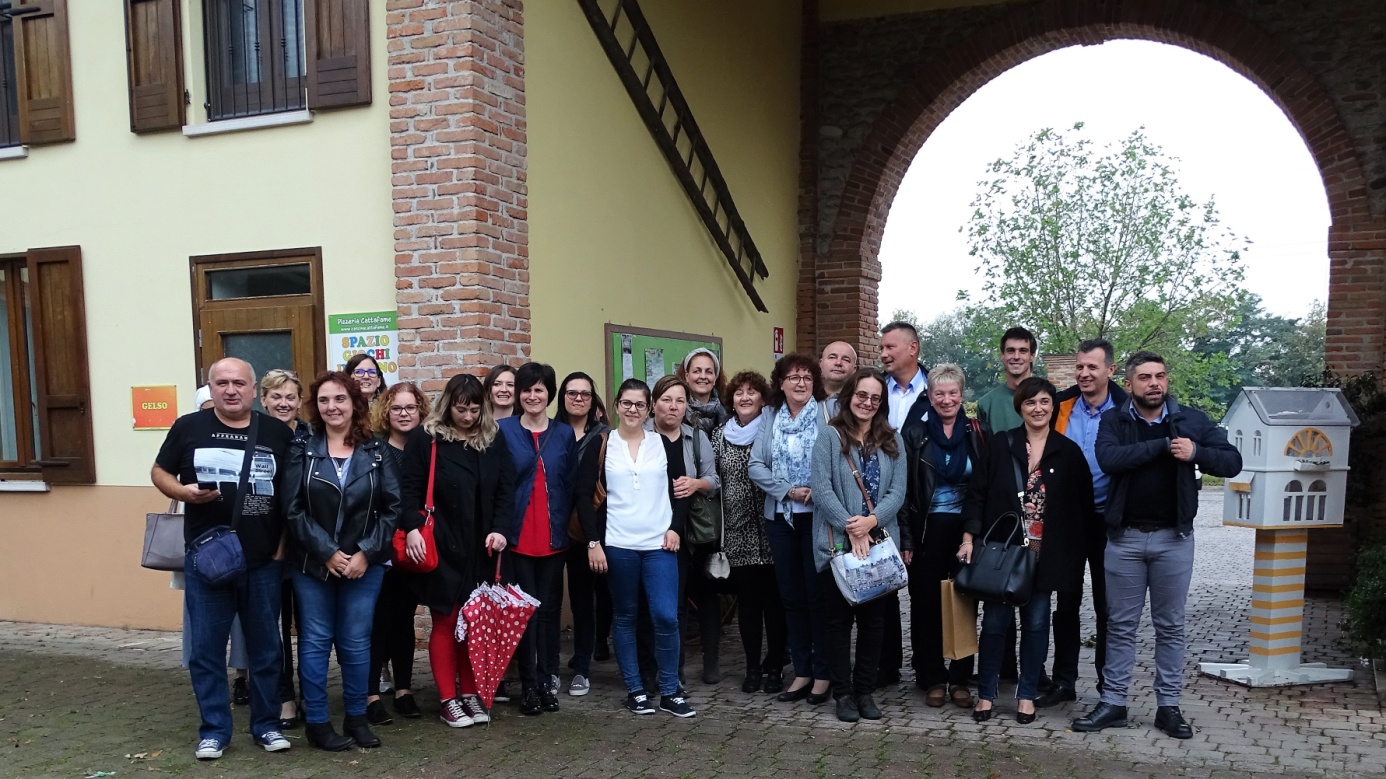 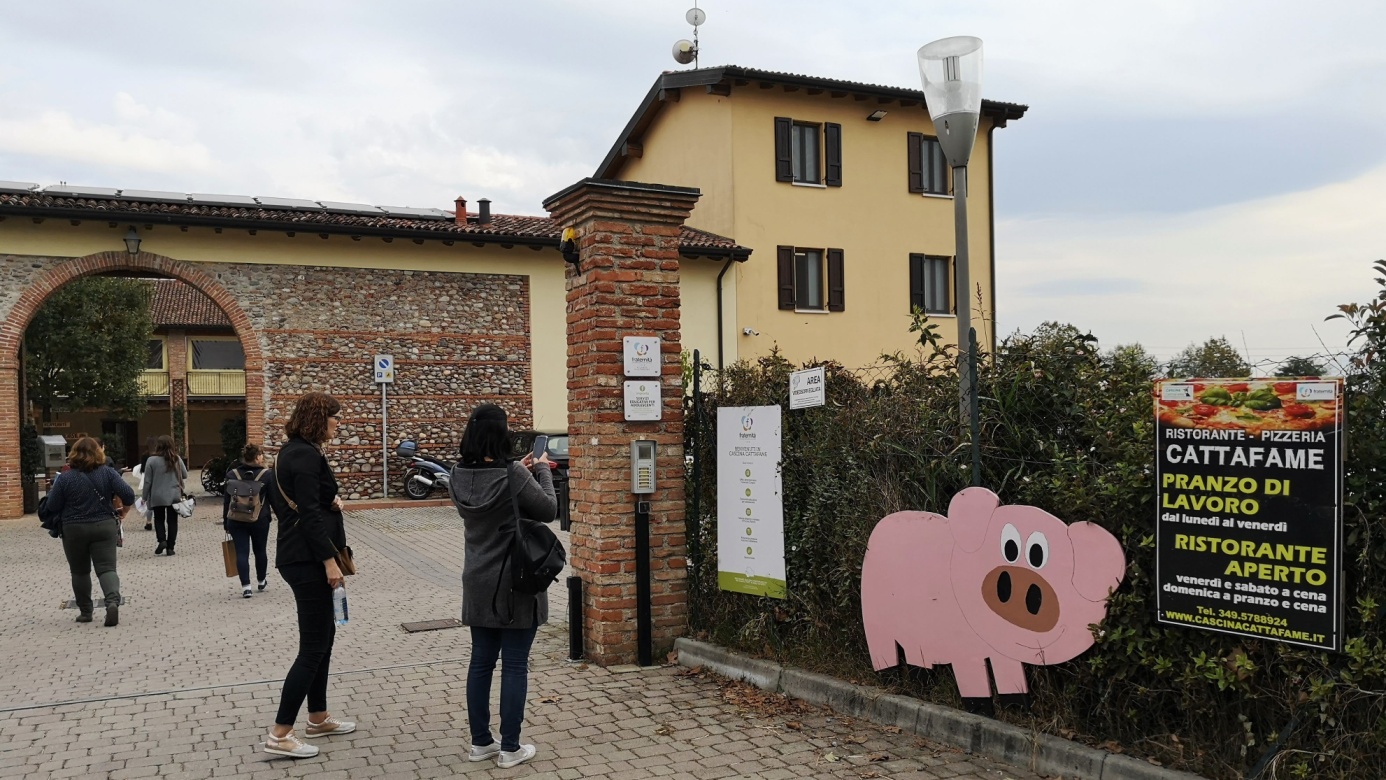 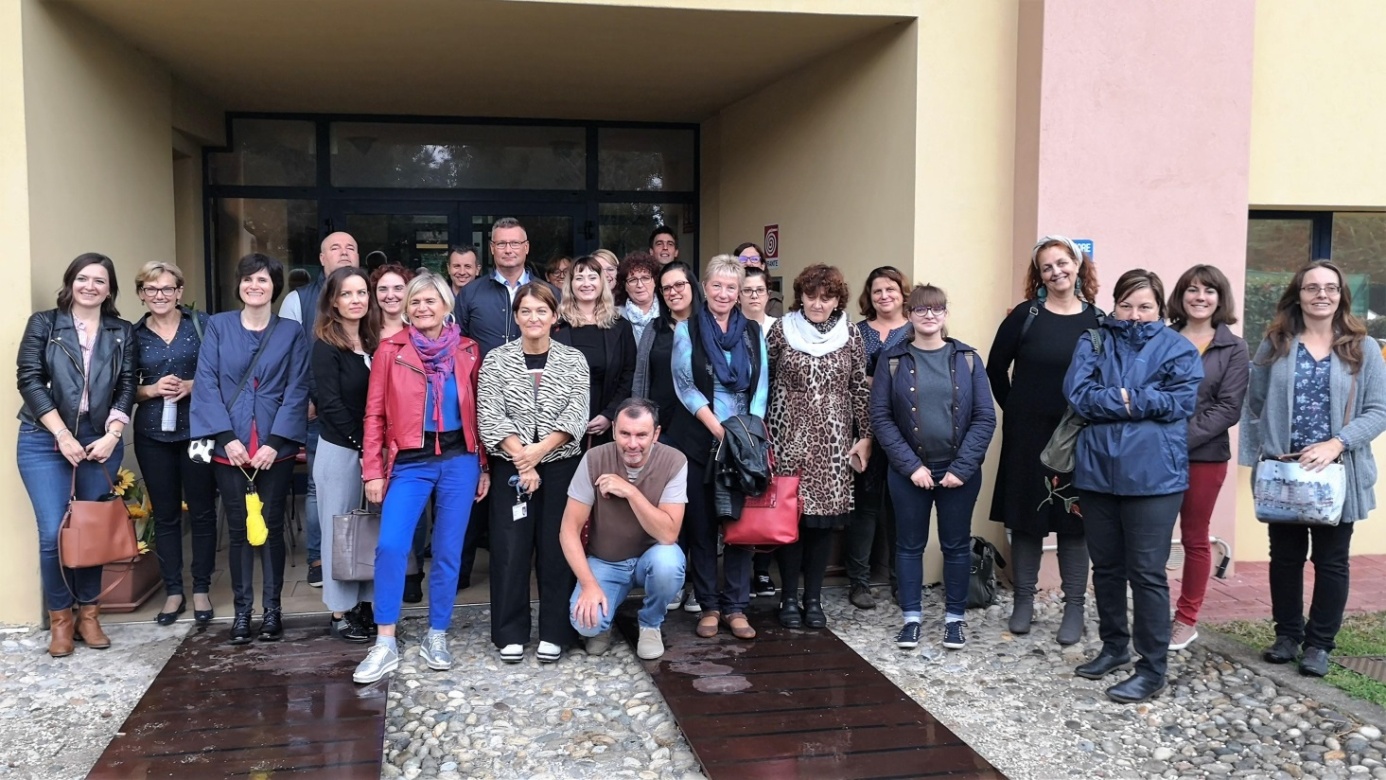 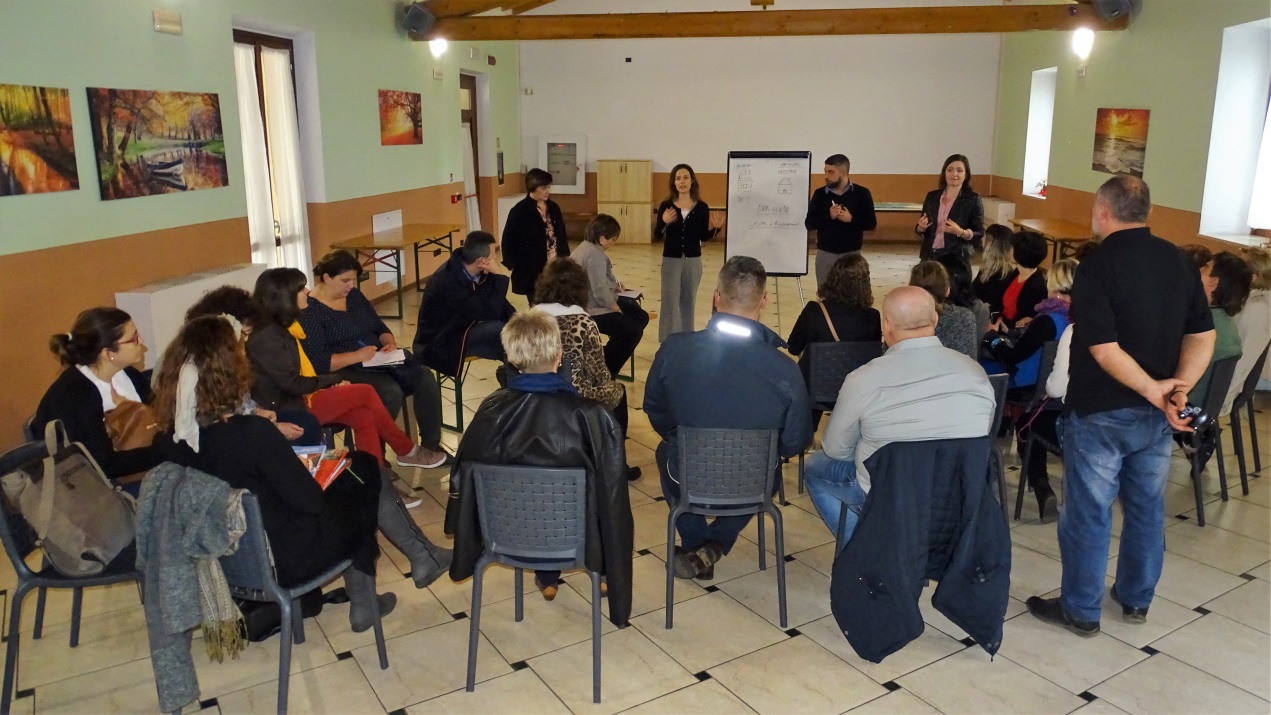 